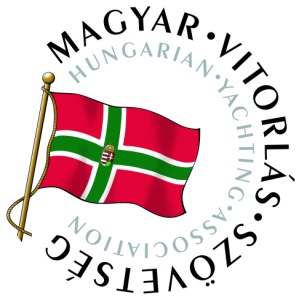 2019. évi versenybírói és versenyrendezői továbbképzésMeghívóA Magyar Vitorlás Szövetség Versenybíró Bizottsága és Versenyrendező Bizottsága 2019 februárjában és márciusában két alkalommal hirdet továbbképzést a minősített szakemberek részére, amelyen további érdeklődőket is szívesen látunk.A továbbképzési alkalmak a következők:A tervezett program az alábbi:Köszöntő, a továbbképzés megnyitásaA Versenybíró Bizottság 2018. évi tevékenysége, a 2018. évi vitorlásszezon értékelése és tapasztalatai versenybírói szemmel (45 perc)Előadó: Böröcz BenceA Versenyrendező Bizottság 2018. évi tevékenysége, a 2018. évi vitorlásszezon értékelése és tapasztalatai versenyrendezői szemmel (45 perc)Előadó: Fluck BenedekKözösségi média használata (30 perc)Előadó: Böröcz BenceKávészünet szendvicsekkel vagy aprósüteményekkel (45 perc)Osztályszabályokkal kapcsolatos óvások (45 perc)Előadó: Gerencsér GergőGyakran előforduló rendezői hibák a versenyzői visszajelzések alapján – interaktív előadás (60 perc)Előadók: Dávid Júlia és Fluck BenedekDPI és támogató személyekkel kapcsolatos döntések (45 perc)Előadó: Böröcz BenceSoft session: személyes tapasztalatok, élmények (30 perc)Konzultáció, kérdések (30 perc)Válaszolnak: a fentebb szereplő előadókElőzetes jelentkezés:Kérjük, hogy jelentkezzetek a meghirdetett időpontok valamelyikére az ide klikkelve elérhető űrlapon keresztül legkésőbb 2019. február 17-ig.Részvételi díj:6.500 Ft/fő, amelyet lehetőség van átutalással vagy a regisztrációkor készpénzben megfizetni. A regisztrációra 9:00 órai kezdettel kerül sor az előadóterem bejáratánál. Kérjük, hogy a pontos kezdést lehetővé téve, érkezzetek időben a regisztrációhoz. Ha átutalással rendeznétek a díjakat, kérjük, hogy azt e-mailben jelezzétek a hunsail@hunsail.hu címen.A továbbképzésen való részvétellel a Versenybírók minősítési rendszere és a Versenyrendezők minősítési rendszere szerint 10 pont kerül jóváírásra a szakemberek számára hitelesített gyakorlatként. Mindkét képesítéssel rendelkező szakemberek számára elegendő az egyik alkalmon való részvétel ahhoz, hogy mindkét minősítésénél jóváírásra kerüljön a 10 pont.Magyar Vitorlás Szövetség Versenybíró Bizottsága és Versenyrendező BizottságaBudapest, 2019. január 16.1. alkalom2. alkalomIdőpont2019. február 23. 10:00-17:002019. március 9. 10:00-17:00HelyszínBalatonfüredi Yacht ClubKlubszobaMagyar Sport HázaI. emeleti konferenciateremCím8230 Balatonfüred,Zákonyi Ferenc u. 2.1146 Budapest,Istvánmezei út 1-3.Létszám60 fő120 fő